INFORMAZIONI PERSONALI Monica Parvanova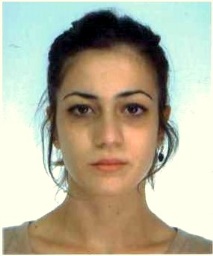 			   Roma, 08.12.1993                                                                                    (+39) 349 05 77 525              Domicilio: Via Mombasiglio, 125 (TO)                   monicaparvanova@gmail.com 			  Skype: monica.parvanova		             LinkedInFORMAZIONE	2016 - 2017	Master universitario di primo livello in Traduzione specializzata conindirizzo Adattamento per il doppiaggio e sottotitolaggioAgenzia Formativa TuttoEUROPA, TorinoLingue di studio: inglese, tedesco.votazione: 96/100 2016 - 2017	Master online in Global Marketing, Comunicazione & Made in Italy 				Elaborazione di un piano marketing per un canale all news come projectwork finale commissionato da Sky TG24.						Istituito da Centro Studi Comunicare l’Impresa e Fondazione Italia USA						Assegnataria di borsa di studio integrale per studenti meritevoli            2012 - 2015	Laurea triennale in Lingue per l’Interpretariato e la Traduzione			Tesi in “Relatività linguistica: Tentativi di rivalsa e applicazionedell’ipotesi di Sapir-Whorf”.						Università degli Studi Internazionali di Roma, UNINTLingue di studio: inglese, tedesco.votazione: 110 e lode.		               12.09.14 - 29.01.15	Erasmus						SDI München – Fachakademie für Übersetzer und Dolmetscher						Monaco di Baviera, Germania			            2007 - 2012	Diploma di maturità scientifica tradizionale						Partecipazione a “Progetto Cinema Formato Giovani 2”, corso diapprofondimento del linguaggio audiovisivo con idoneità.Liceo Scientifico Statale Sandro Pertini, Ladispoli (RM)						votazione: 94/100ESPERIENZA	                		2017	Stage durante il master in Adattamento per il doppiaggio e sottotitolaggioLAVORATIVA					1) Stage in accessibilità ai prodotti audiovisivi (60 ore)						Sottotitolazione per non udenti e audiodescrizione per non vedenti dellungometraggio “Il mare si ritira”, prodotto da Fotogramma 25.Presso: Torino + Cultura Accessibile (tutor: Carlo Eugeni)			2) Stage in sottotitolaggio (40 ore)			Traduzione e sottotitolazione integrale e autonoma del film iraniano “A Houseon the 41st Street”, regia di Hamid Reza Ghorbani, proiettatoal Cinema Massimo a Torino.						Presso: Neon Video (tutor: Stefano Gariglio)			         			3) Stage in adattamento in simil sync e voice over (96 ore)						Traduzione e adattamento dell’episodio 209 di Alone – Soli nel nulla edell’episodio 102 di Man Vs Child – Chef Showdown.Presso: Studio Asci (tutor: Associazione Forword)						4) Stage in adattamento in lip sync (44 ore)						Traduzione e adattamento in labiale, autonomo e integrale,dell’episodio 130 di Toon Marty.Presso: Studio Asci (tutor: Esther Ruggiero)			   	2010 - 2016	Lavori stagionali e/o occasionali						Impartizione di lezioni private, aiuto in cucina, cameriera, commessa,promoter e gelataia.COMPETENZE		 Italiano			Lingua madreLINGUISTICHE		              Bulgaro		Lingua d’origine: entrambi genitori stranieri			 Inglese			Conoscenza professionale completa						Lingua di studio all’università e durante il master				    18.08.11	First Certificate, Level B2 [quadro di riferimento europeo]						Grade B, 78/100						presso: British Council, RM 2010/2011	Corso privato individuale con insegnante madrelingua della durata di un anno			   04.03.11-09.03.11	Certificato di frequenza General English (15 ore), avanzato						presso: Language Teaching Centre, Brighton, UK			 Tedesco		Conoscenza professionaleLingua di studio all’università e durante il master, approfondita grazie all’esperienza Erasmus all’estero.CERTIFICAZIONI			2017	- SDL Trados Studio 2017 for Translators – Getting Started						- SDL Trados Post Editing CertificationVOLONTARIATO	febbraio ’15 - presente	Traduttrice e sottotitolatrice per TED Open Translation ProjectTraduzione inglese-italiano della base, adattamento del testo e sincronizzazione delle battute in base al video.Lavoro svolto sulla piattaforma di Amara.org.2016 	Traduttrice e sottotitolatrice di serie TV presso “Subspedia”,community di fansubber	Traduzione inglese-italiano della base, adattamento del testo e sincronizzazione delle battute in base ai picchi audio.Lavoro svolto su VisualSubSync, programma per il sottotitolaggio.ULTERIORI			  Informatica	Dimestichezza con il sistema operativo Windows						Buona padronanza del pacchetto Office e di PhotoshopVisualSubSyncAegisubSubtitleWorkshopSubtitle Edit						Amara.org platformE-mail e Social NetworkMailchimp			     Patente di guida BAutorizzo il trattamento dei miei dati personali ai sensi del Decreto Legislativo 30 giugno 2003, n. 196 "Codice in materia di protezione dei dati personali”.